Муниципальное дошкольное образовательное учреждения  № 3 « Ивушка »Ярославский муниципальный районМастер-класс «Использование интерактивного пола в образовательной деятельности дошкольников».Подготовила: воспитатель Туркова П.А.15.10.22.гМастер-класс «Использование интерактивного пола в образовательной деятельности дошкольников».На сегодняшний день особо актуально стоит вопрос организации современной предметно-развивающей среды в ДОУ. Все больший интерес приобретает использование мультимедийных компьютерных технологий, которые делают жизнь дошкольников интересной и разнообразной. Один из таких современных инструментов - интерактивный пол, являющийся разновидностью интерактивного видеомэппинга. Он устроен таким волшебным образом, что реагирует на любое движение человека. Вмонтированный в потолок проектор проецирует изображение на пол, а специальные сканеры ловят движение человека в пространстве проекции и реагируют на это, моментально изменяя картинку в соответствии с этими движениями. Интерактивный пол – это суперсовременная разработка, основанная на передовых цифровых и проекционных технологиях, позволяет использовать практически любое напольное покрытие как игровую поверхность, которая будет реагировать на каждое движение одного человека или группы людей, находящихся на этой поверхности. Каждая секунда «общения» с полом уникальна, так как события развиваются не по запланированному сценарию, а по одному из бесконечных вариантов. Возможность самостоятельно управлять изображением с помощью движений позволяет ребенку полностью погрузится процесс игры. Интерактивный пол – это не просто забава, а отличный способ всестороннего развития детей. Кроме того, при взаимодействии нескольких участников вырабатываются навыки коллективной работы, способность принимать решения и вести за собой друзей. Это хороший шанс проявить креативность, ведь увлечённые дети раскрываются, показывая свои скрытые таланты. Представляю мастер-класс для педагогов «Использование интерактивного пола в образовательной деятельности дошкольников». Цель: повысить профессиональный уровень педагогов в вопросах использования современных средств ИКТ, познакомить с образовательными функциями интерактивного пола в работе с детьми. 1. « - Интерактивный пол – прекрасное средство релаксации. Простые и увлекательные задания помогают детям раскрепоститься, снять мышечное напряжение, эмоционально разгрузиться. Проекция «Цветы распускаются» - Посмотрите, с виду это обычная картинка на полу. Пройдите, нажмите рукой, прыгните, - видите, как всё преображается и оживает. Скучная полянка превращается в цветущий луг, благоухающий и манящий своей красотой. Проекция « Чудесница – вода» - Вода – источник энергии и расслабления. Пройдитесь по морской водичке, дотроньтесь ладошкой до неё. Слышите плеск воды? Это успокаивает, снижает напряжение, дает силы. 2. - Использование интерактивного пола помогает расширять, уточнять и закреплять знания детей в различных образовательных областях. - Предлагаем вашему вниманию проекцию «Самолеты». - Пройдитесь по интерактивному полу, рассмотрите самолеты. Они все разные. Обратите внимание, какие части есть у самолета, подумайте об их назначении. -Расскажите, какие самолеты вы увидели? (пассажирские, грузовые, истребители, военные) - Какие части есть у самолета? (корпус, крылья, иллюминаторы, хвост, военные установки) - Чем отличаются самолеты друг от друга? (размером, цветом, назначением) - В каталоге имеются другие варианты заданий. Проекция «Машины» расширит представления детей о наземном транспорте. Двигаясь по полу, дети рассматривают изображения городского транспорта разного по строению и назначению, выделяют особенности машин, обсуждают и рассказывают о них. Проекция «Буквы в шариках» способствует решению задач по подготовке к грамоте. Прыгая по шарикам и лопая их, дети учатся различать гласные, согласные звуки, придумывать слова на нужный звук. Проекции «Птицы», «Рыбы», «Времена года» и др. легко перенесут в лес, пустыню, джунгли или берег моря, раскрыв всё разнообразие окружающего мира. 3. - Широко используется интерактивный пол в качестве сюрпризного момента, для повышения мотивации детей к деятельности. - Проекция «Снежинки». - Как много снега мы видим на картинке! Целые сугробы. Давайте, пробежим, разгребем снег и увидим, кто к нам в гости пожаловал. - Что там за беленький бочок? Да это же смешной снеговичок. Он пришел с нами поиграть. - В данной проекции картинку с игровым персонажем можно менять. Это могут быть сосульки, Дед Мороз со Снегурочкой, лесные звери. - Проекция «Рождество» - Перед вами игра «Пятнашки». Дотроньтесь до одинаковых картинок. Что происходит? (они исчезают). Перед вами появляется рождественская открытка. Хотите смастерить такую же? Тогда за дело! 4.- Интерактивный пол – прекрасное средство демонстрации продуктов деятельности детей, возможность подведения итогов образовательной деятельности в интерактивной форме. –  Вот так увлекательно, оригинально, необычно, неповторимо можно организовать образовательный процесс, когда у вас есть интерактивный пол для детей. Игры и задания с использованием интерактивного пола охватывают все образовательные области развития ребенка – дошкольника, сопровождаются не только виртуально – иллюстративным материалом, но и музыкальным сопровождением»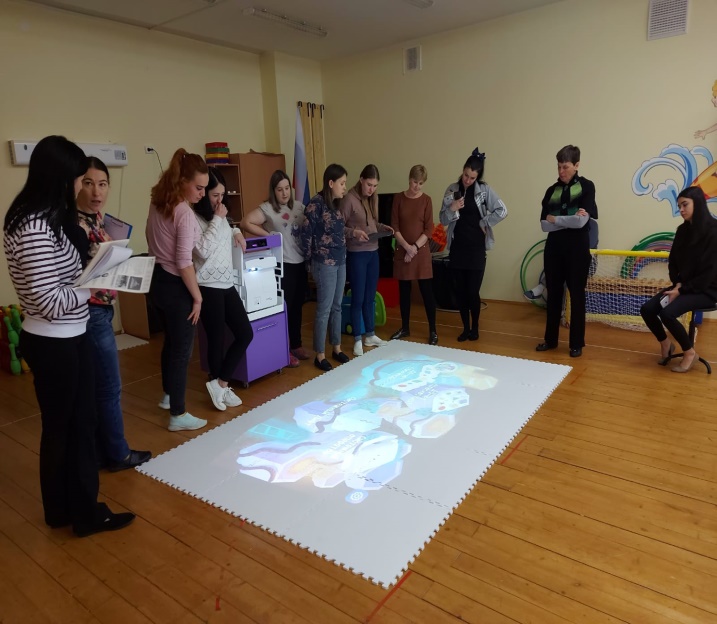 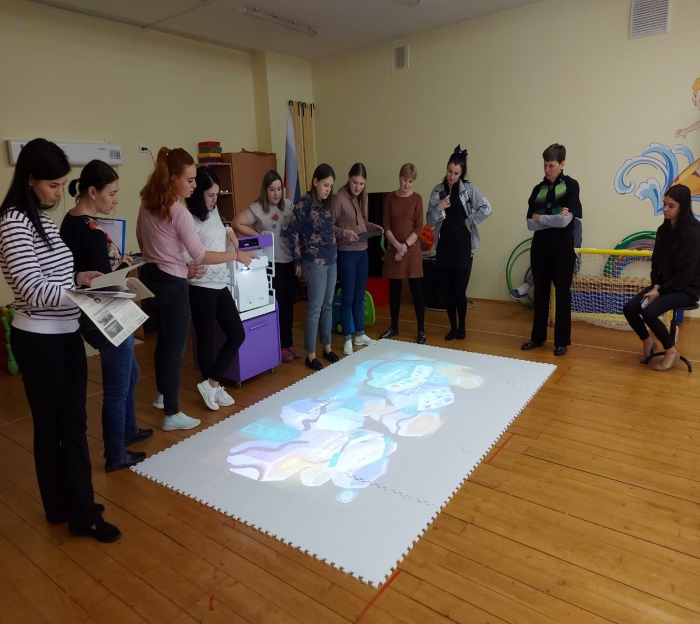 